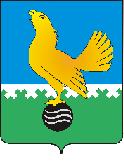 Ханты-Мансийский автономный округ-Юграмуниципальное образованиегородской округ город Пыть-Ях АДМИНИСТРАЦИЯ ГОРОДАмуниципальная комиссия по делам несовершеннолетних и защите их прав                                                                                                  www.pyadm.ru e-mail: adm@gov86.org                                                                                                                                                 e-mail: kdn@gov86.orgг.   Пыть-Ях,  1 мкр.,  дом  № 5,  кв.  № 80                                                                           р/с 40101810565770510001                                                                                                                                                                                                                                                                                         Ханты-Мансийский автономный округ-Югра                                                                             УФК по ХМАО-ЮгреТюменская      область     628380                                               МКУ Администрация г. Пыть-Яха, л\с 04873033440)тел.  факс  (3463)  46-62-92,   тел. 46-05-89,                                              РКЦ Ханты-Мансийск г. Ханты-Мансийск42-11-90,  46-05-92,  46-66-47                                                                                   ИНН 8612005313   БИК 047162000                                                                                                                                                                                                                                                                                                                                                                                                                                                                                      ОКАТО 71885000 КПП 861201001                                                                                                                                    КБК 04011690040040000140 П О С Т А Н О В Л Е Н И Е 17.04.2019                                                                                                                       № 118Об  оперативной обстановке и результатах оперативно-служебной деятельности ПДН ОУУП и ПДН ОМВД России по городу Пыть-Яхуза 1 квартал 2019 годаЗал заседаний администрации города Пыть-Яха, в 14 часов 30 минут (сведения об участниках заседания указаны в протоколе заседания муниципальной комиссии).	Заслушав и обсудив аналитическую справку о состоянии оперативной обстановки и результатах оперативно-служебной деятельности ПДН ОУУП и ПДН ОМВД России по городу Пыть-Яху за  1 квартал 2019 года, муниципальной комиссией по делам несовершеннолетних и защите их прав установлено:Состояние преступности среди несовершеннолетних, а также в отношении несовершеннолетних.	 На профилактическом учете в ПДН ОМВД России по городу Пыть-Ях по состоянию на 01.04.2019 года состоит 39 несовершеннолетних (АППГ – 42), из них за 1 квартал 2019 года выявлено и поставлено на профилактический учет 7 несовершеннолетних (АППГ – 19).	В 1 квартале 2019 года на территории обслуживания ОМВД России по городу Пыть-Ях  несовершеннолетними совершено 2 преступления (АППГ – 4). В совершении преступлений принимало участие 3 несовершеннолетних (АППГ – 5). Преступления совершены несовершеннолетними в 2018 году, направлены в суд в 2019 году. Снижен показатель преступности несовершеннолетних в состоянии опьянения с 1 в 1 квартале 2018 года до 0 в 1 квартале 2019 года. Не допущено роста количества преступлений, совершенных лицами, ранее совершавшими преступления (1 квартал 2019 года – 0, 1 квартал 2018 года – 4).  	В 1 квартале 2019 года несовершеннолетними совершено одно общественно опасное деяние (АППГ – 3).	За 1 квартал 2019 года несовершеннолетним совершен 1 самовольный ухода из   государственных учреждений 1 (АППГ – 2), 2 – из семьи (АППГ – 4). Местонахождения несовершеннолетних установлено в дежурные сутки.	В отчетном периоде выявлена и поставлена на профилактический учет в ПДН одна группа с антиобщественной направленностью (АППГ – 2), в которую входят 2 несовершеннолетних.	Всего в отчетном периоде в отношении несовершеннолетних совершено 3 преступления (АППГ – 5).Меры по профилактике и пресечению подростковой преступности.	В целях профилактики и пресечения подростковой преступности ОМВД России по городу Пыть-Ях активно взаимодействует с органами и учреждениями системы профилактики безнадзорности и правонарушений несовершеннолетних.  	 Совместно со специалистами органов и учреждений системы профилактики безнадзорности и правонарушений несовершеннолетних проведено 10 рейдовых мероприятий с целью проверки по месту жительства несовершеннолетних и семей, состоящих на различных видах учета. В ходе рейдов выявлен один факт ненадлежащего исполнения родителем обязанностей по воспитанию и содержанию несовершеннолетнего.	Инспекторами ПДН принято участие в 6 Советах профилактики в образовательных организациях (АППГ – 8). Проведено 42 лекции (АППГ – 41) на правовую тематику. Проведено 66 индивидуально-профилактических бесед с несовершеннолетними (АППГ – 59).	В рамках проведения учительско-родительских патрулей проведено 6 рейдовых мероприятий.	В целях профилактики преступлений и правонарушений, а также потребления алкогольной продукции, наркотических средств, одурманивающих и токсических веществ территориальной комиссией по делам несовершеннолетних и защите их прав на заседаниях утверждены:график бесед и лекций в рамках деятельности консультационного пункта «Право» при территориальной комиссии на 2018 год;график рейдовых мероприятий на 2018 год;комплексный межведомственный план мероприятий на 2018 год.Профилактика семейного неблагополучия.	На профилактическом учете ПДН ОУУП и ПДН ОМВД России по городу Пыть-Ях состоит 32 родителя, отрицательно влияющих на воспитание детей (АППГ – 38). В 1 квартале 2019 года на профилактический учет поставлено 3 родителей (АППГ – 6).	В отношении законных представителей несовершеннолетних сотрудниками ПДН составлено 25 протоколов об административных правонарушениях,  из них:- по ч.ч. 1, 2 ст. 5.35 КоАП РФ – 23 дела (АППГ – 24);- по ст. 20.22 КоАП РФ – 2 дела (АППГ – 0).	Анализируя представленную ОМВД России по городу Пыть-Ях информацию необходимо сделать следующие выводы:за 1 квартал 2019 года  произошло снижение  преступлений, совершенных несовершеннолетними с 4 до 2;снизилось количество совершенных несовершеннолетними общественно опасных деяний с 3 до 1;не допущено совершение несовершеннолетними повторных общественно опасных деяний;снизилось количество самовольных уходов несовершеннолетних из государственных учреждений  с 2 до 1;снизилось количество самовольных уходов несовершеннолетних из семьи с 4 до 2;снизилось количество совершенных преступлений в отношении несовершеннолетних с 5 до 3;увеличилось количество фактов употребления несовершеннолетними алкогольной продукции, токсических средств, одурманивающих веществ, до достижения возраста привлечения к административной ответственности (по ст. 20.22 КоАП РФ в 1 квартале 2019 году составлено  2 протокола, в 1 квартале 2018 году - 0).Меры по устранению причин и условий, которые способствовали совершению несовершеннолетними преступлений, административных правонарушений и антиобщественных действий.	Ежеквартально на заседании территориальной комиссии рассматривается вопрос об исполнении органами и учреждениями системы профилактики безнадзорности и правонарушений несовершеннолетних ст. 9 Федерального закона от 24.06.1999 № 120-ФЗ «Об основах системы профилактики безнадзорности и правонарушений несовершеннолетних».	Систематически на заседаниях территориальной комиссии по делам несовершеннолетних и защите их прав рассматриваются вопросы об исполнении раннее принятых постановлений, мониторинг исполнения органами и учреждениями системы профилактики безнадзорности и правонарушений несовершеннолетних индивидуальных программ реабилитации в отношении несовершеннолетних и их семей, исполнение мероприятий, предусмотренных комплексными планами.	Также, на заседаниях территориальной комиссии регулярно рассматривается информация, поступающая из БУ ХМАО-Югры «Пыть-Яхская окружная клиническая больница» о чрезвычайных происшествиях, произошедших с несовершеннолетними.	Обеспечено ежеквартальное рассмотрение на заседании территориальной комиссии информации ОМВД России по городу Пыть-Яху о состоянии оперативной обстановки и результатах оперативно-служебной деятельности ПДН ОМВД России по городу Пыть-Яху.На основании вышеизложенного, руководствуясь п. 13 ст. 15 Закона Ханты-Мансийского автономного округа-Югры от 12.10.2005 № 74-оз «О комиссиях по делам несовершеннолетних и защите их прав в Ханты-Мансийском автономном округе-Югре и наделении органов местного самоуправления отдельными государственными полномочиями по созданию и осуществлению деятельности комиссий по делам несовершеннолетних и защите их прав»,МУНИЦИПАЛЬНАЯ КОМИССИЯ ПОСТАНОВИЛА:Аналитическую справку о состоянии оперативной обстановки и результатах оперативно-служебной деятельности ПДН ОУУП и ПДН ОМВД России по городу Пыть-Яху за 1 квартал 2019 года принять к сведению.Начальнику ПДН ОМВД России по городу Пыть-Яху (Н.П. Веретенникова):Обеспечить  направление  в  муниципальную комиссию материалов возбужденных в I квартале 2019 года административных  дел  в  отношении 6 лиц,  выявленных по результатам межведомственной сверки, в срок до 01.05.2019.Проанализировать списки несовершеннолетних, состоящих на профилактическом учете в ПДН, и обеспечить их 100% занятость в свободное от учебы время.Проанализировать списки законных представителей, состоящих на профилактическом учете в ПДН на предмет наличия оснований снятия с профилактического учета либо продолжения  с ними индивидуальной  профилактической работы.Срок по п. 2 до: 10.05.2019Руководителям субъектов системы профилактики безнадзорности и правонарушений несовершеннолетних: Оказать   содействие  ОМВД  России  по  городу  Пыть-Яху  в проведении I       этапа       межведомственной      комплексной оперативно-профилактической   операции  "Дети  России",  проводимой  в период с 17 по 26 апреля 2019 года.Начальнику отдела по обеспечению деятельности муниципальной комиссии по делам несовершеннолетних и защите их прав администрации города Пыть-Яха (А.А. Устинов):Обеспечить размещение постановления муниципальной комиссии на официальном сайте администрации города Пыть-Яха в срок до 25.04.2019.Председательствующий на заседаниизаместитель председателя муниципальной комиссии                                  А.А. Устинов